Design Technology – Year 2 – Summer Term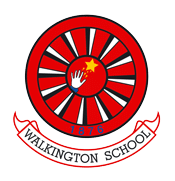 BuntingLinks to other subject units this termLinks to other subject units this termLinks to other subject units this termWe will link this unit to our geography unit as we explore features of the seaside. Our bunting design will reflect aspects of the seaside and beach activities.We will link this unit to our geography unit as we explore features of the seaside. Our bunting design will reflect aspects of the seaside and beach activities.We will link this unit to our geography unit as we explore features of the seaside. Our bunting design will reflect aspects of the seaside and beach activities.Prior LearningPrior LearningPrior LearningThe children will have had experience of handling fabrics and joining using techniques such as gluing, stapling and using a simple running stitch.The children will have had experience of handling fabrics and joining using techniques such as gluing, stapling and using a simple running stitch.The children will have had experience of handling fabrics and joining using techniques such as gluing, stapling and using a simple running stitch.Key vocabulary for this unitKey vocabulary for this unitKey vocabulary for this unitbuntingstitch / pin / needletemplatefabric / felt / thread / propertiesseamjoinprogram / computerproductdesign / evaluatebuntingstitch / pin / needletemplatefabric / felt / thread / propertiesseamjoinprogram / computerproductdesign / evaluatebuntingstitch / pin / needletemplatefabric / felt / thread / propertiesseamjoinprogram / computerproductdesign / evaluateLearning SequenceLearning SequenceLearning SequenceEvaluating BuntingEvaluate a variety of different bunting designsEvaluate a variety of different bunting designsDesigning Our BuntingDesign a bunting flag based on a given criteriaDesign a bunting flag based on a given criteriaTemplatesUse a paper template to help cut out a fabric shape.Use a paper template to help cut out a fabric shape.Running StitchUse a running stitch to join fabricUse a running stitch to join fabricSelecting FabricsSelect fabrics that are suitable for decorating bunting.Select fabrics that are suitable for decorating bunting.Joining FabricsJoin fabricsEvaluate the productJoin fabricsEvaluate the productAssessment milestonesAssessment milestonesAssessment milestonesDesign Skills:Use a graphic program to create a simple design whilst experimenting with images and layout Cut out a fabric shapeCreate a basic joining stitch and seamSelect appropriate fabrics to add decorationDesign Skills:Use a graphic program to create a simple design whilst experimenting with images and layout Cut out a fabric shapeCreate a basic joining stitch and seamSelect appropriate fabrics to add decorationDesign Knowledge:Judge existing products on a simple scale, saying what they like and dislikeSuggest improvements to existing products